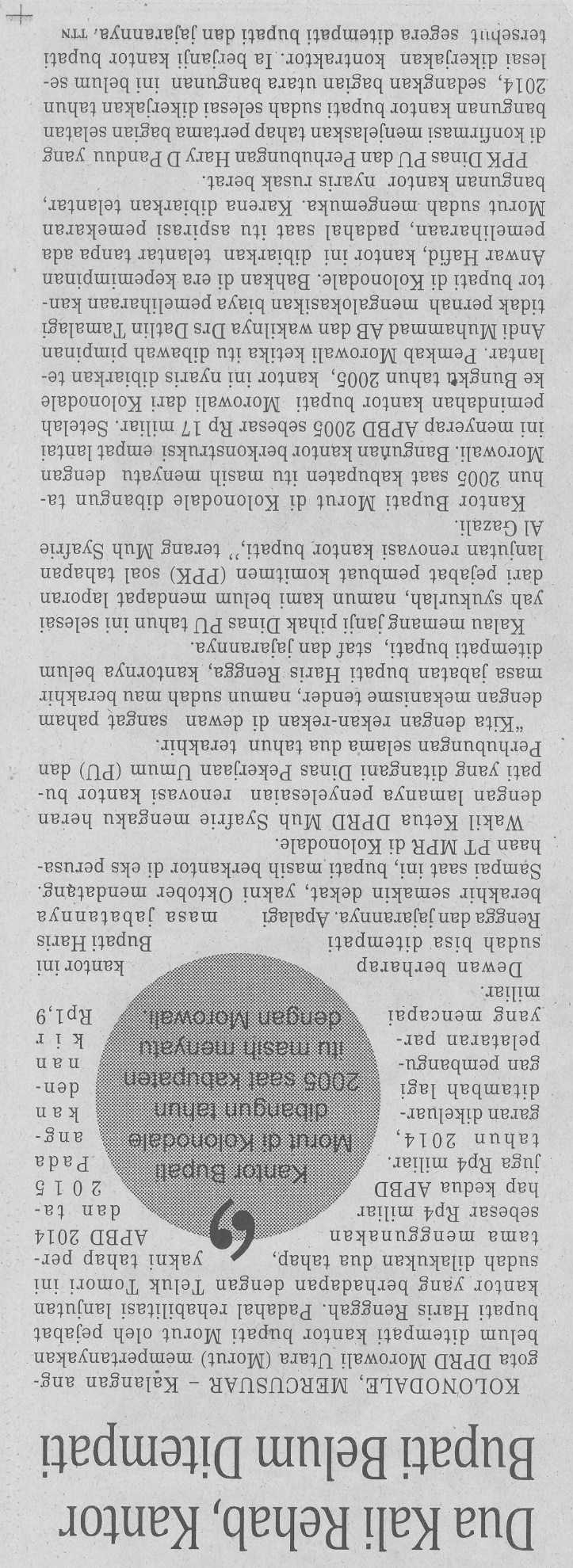 Harian    :MercusuarKasubaudSulteng IIHari,tanggal:Senin, 13 Juli 2015KasubaudSulteng IIKeterangan:Dua kali Rehab, Kantor Bupati Belum Di TempatiKasubaudSulteng IIEntitas:MorowaliKasubaudSulteng II